ΥΠΕΥΘΥΝΗ ΔΗΛΩΣΗ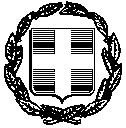 (άρθρο 8 Ν.1599/1986)Η ακρίβεια των στοιχείων που υποβάλλονται με αυτή τη δήλωση μπορεί να ελεγχθεί με βάση το αρχείο άλλων υπηρεσιών 
(άρθρο 8 παρ. 4 Ν. 1599/1986)Ημερομηνία …./…./2023Ο/Η Δηλών/ούσα(Ονοματεπώνυμο, υπογραφή)ΠΡΟΣ:ΠΡΟΣ:ΕΠΙΜΕΛΗΤΗΡΙΟ ΗΡΑΚΛΕΙΟΥΕΠΙΜΕΛΗΤΗΡΙΟ ΗΡΑΚΛΕΙΟΥΕΠΙΜΕΛΗΤΗΡΙΟ ΗΡΑΚΛΕΙΟΥΕΠΙΜΕΛΗΤΗΡΙΟ ΗΡΑΚΛΕΙΟΥΕΠΙΜΕΛΗΤΗΡΙΟ ΗΡΑΚΛΕΙΟΥΕΠΙΜΕΛΗΤΗΡΙΟ ΗΡΑΚΛΕΙΟΥΕΠΙΜΕΛΗΤΗΡΙΟ ΗΡΑΚΛΕΙΟΥΕΠΙΜΕΛΗΤΗΡΙΟ ΗΡΑΚΛΕΙΟΥΕΠΙΜΕΛΗΤΗΡΙΟ ΗΡΑΚΛΕΙΟΥΕΠΙΜΕΛΗΤΗΡΙΟ ΗΡΑΚΛΕΙΟΥΕΠΙΜΕΛΗΤΗΡΙΟ ΗΡΑΚΛΕΙΟΥΟΝΟΜΑ:ΟΝΟΜΑ:ΕΠΩΝΥΜΟ:ΟΝΟΜΑ ΚΑΙ ΕΠΩΝΥΜΟ ΠΑΤΕΡΑ:ΟΝΟΜΑ ΚΑΙ ΕΠΩΝΥΜΟ ΠΑΤΕΡΑ:ΟΝΟΜΑ ΚΑΙ ΕΠΩΝΥΜΟ ΠΑΤΕΡΑ:ΟΝΟΜΑ ΚΑΙ ΕΠΩΝΥΜΟ ΠΑΤΕΡΑ:ΟΝΟΜΑ ΚΑΙ ΕΠΩΝΥΜΟ ΜΗΤΕΡΑΣ:ΟΝΟΜΑ ΚΑΙ ΕΠΩΝΥΜΟ ΜΗΤΕΡΑΣ:ΟΝΟΜΑ ΚΑΙ ΕΠΩΝΥΜΟ ΜΗΤΕΡΑΣ:ΟΝΟΜΑ ΚΑΙ ΕΠΩΝΥΜΟ ΜΗΤΕΡΑΣ:ΗΜΕΡΟΜΗΝΙΑ ΓΕΝΝΗΣΗΣ:ΗΜΕΡΟΜΗΝΙΑ ΓΕΝΝΗΣΗΣ:ΗΜΕΡΟΜΗΝΙΑ ΓΕΝΝΗΣΗΣ:ΗΜΕΡΟΜΗΝΙΑ ΓΕΝΝΗΣΗΣ:ΤΟΠΟΣ ΓΕΝΝΗΣΗΣ:ΤΟΠΟΣ ΓΕΝΝΗΣΗΣ:ΤΟΠΟΣ ΓΕΝΝΗΣΗΣ:ΤΟΠΟΣ ΓΕΝΝΗΣΗΣ:ΑΡΙΘΜΟΣ ΔΕΛΤΙΟΥ ΤΑΥΤΟΤΗΤΑΣΑΡΙΘΜΟΣ ΔΕΛΤΙΟΥ ΤΑΥΤΟΤΗΤΑΣΑΡΙΘΜΟΣ ΔΕΛΤΙΟΥ ΤΑΥΤΟΤΗΤΑΣΑΡΙΘΜΟΣ ΔΕΛΤΙΟΥ ΤΑΥΤΟΤΗΤΑΣΤΗΛΕΦΩΝΟ:ΤΗΛΕΦΩΝΟ:ΤΟΠΟΣ ΚΑΤΟΙΚΙΑΣΟΔΟΣ:ΑΡΙΘΜΟΣ:ΤΚ:ΑΡΙΘΜΟΣ ΤΗΛΕΟΜΟΙΟΤΥΠΟΥ (FAX):ΑΡΙΘΜΟΣ ΤΗΛΕΟΜΟΙΟΤΥΠΟΥ (FAX):ΑΡΙΘΜΟΣ ΤΗΛΕΟΜΟΙΟΤΥΠΟΥ (FAX):Δ/ΝΣΗ ΗΛ. ΤΑΧΥΔΡΟΜΕΙΟΥ (ΕMAIL):Δ/ΝΣΗ ΗΛ. ΤΑΧΥΔΡΟΜΕΙΟΥ (ΕMAIL):Δ/ΝΣΗ ΗΛ. ΤΑΧΥΔΡΟΜΕΙΟΥ (ΕMAIL):Με ατομική μου ευθύνη και γνωρίζοντας τις κυρώσεις, που προβλέπονται από τις διατάξεις της παρ. 6 του άρθρου 22 του Ν. 1599/1986, δηλώνω ότι:Τον τελευταίο χρόνο δεν έχω παρακολουθήσει την ίδια ειδικότητα σε άλλο πρόγραμμα κατάρτισης. Δεν συμμετέχω το ίδιο χρονικό διάστημα σε άλλο πρόγραμμα κατάρτισης.Δεν είμαι δημόσιος υπάλληλος και η επιχείρηση με την επωνυμία ………….. και ΑΦΜ …………… στην οποία είμαι αυτοαπασχολούμενος ανήκει στον Ιδιωτικό Τομέα της Οικονομίας.Με ατομική μου ευθύνη και γνωρίζοντας τις κυρώσεις, που προβλέπονται από τις διατάξεις της παρ. 6 του άρθρου 22 του Ν. 1599/1986, δηλώνω ότι:Τον τελευταίο χρόνο δεν έχω παρακολουθήσει την ίδια ειδικότητα σε άλλο πρόγραμμα κατάρτισης. Δεν συμμετέχω το ίδιο χρονικό διάστημα σε άλλο πρόγραμμα κατάρτισης.Δεν είμαι δημόσιος υπάλληλος και η επιχείρηση με την επωνυμία ………….. και ΑΦΜ …………… στην οποία είμαι αυτοαπασχολούμενος ανήκει στον Ιδιωτικό Τομέα της Οικονομίας.Με ατομική μου ευθύνη και γνωρίζοντας τις κυρώσεις, που προβλέπονται από τις διατάξεις της παρ. 6 του άρθρου 22 του Ν. 1599/1986, δηλώνω ότι:Τον τελευταίο χρόνο δεν έχω παρακολουθήσει την ίδια ειδικότητα σε άλλο πρόγραμμα κατάρτισης. Δεν συμμετέχω το ίδιο χρονικό διάστημα σε άλλο πρόγραμμα κατάρτισης.Δεν είμαι δημόσιος υπάλληλος και η επιχείρηση με την επωνυμία ………….. και ΑΦΜ …………… στην οποία είμαι αυτοαπασχολούμενος ανήκει στον Ιδιωτικό Τομέα της Οικονομίας.Με ατομική μου ευθύνη και γνωρίζοντας τις κυρώσεις, που προβλέπονται από τις διατάξεις της παρ. 6 του άρθρου 22 του Ν. 1599/1986, δηλώνω ότι:Τον τελευταίο χρόνο δεν έχω παρακολουθήσει την ίδια ειδικότητα σε άλλο πρόγραμμα κατάρτισης. Δεν συμμετέχω το ίδιο χρονικό διάστημα σε άλλο πρόγραμμα κατάρτισης.Δεν είμαι δημόσιος υπάλληλος και η επιχείρηση με την επωνυμία ………….. και ΑΦΜ …………… στην οποία είμαι αυτοαπασχολούμενος ανήκει στον Ιδιωτικό Τομέα της Οικονομίας.Με ατομική μου ευθύνη και γνωρίζοντας τις κυρώσεις, που προβλέπονται από τις διατάξεις της παρ. 6 του άρθρου 22 του Ν. 1599/1986, δηλώνω ότι:Τον τελευταίο χρόνο δεν έχω παρακολουθήσει την ίδια ειδικότητα σε άλλο πρόγραμμα κατάρτισης. Δεν συμμετέχω το ίδιο χρονικό διάστημα σε άλλο πρόγραμμα κατάρτισης.Δεν είμαι δημόσιος υπάλληλος και η επιχείρηση με την επωνυμία ………….. και ΑΦΜ …………… στην οποία είμαι αυτοαπασχολούμενος ανήκει στον Ιδιωτικό Τομέα της Οικονομίας.Με ατομική μου ευθύνη και γνωρίζοντας τις κυρώσεις, που προβλέπονται από τις διατάξεις της παρ. 6 του άρθρου 22 του Ν. 1599/1986, δηλώνω ότι:Τον τελευταίο χρόνο δεν έχω παρακολουθήσει την ίδια ειδικότητα σε άλλο πρόγραμμα κατάρτισης. Δεν συμμετέχω το ίδιο χρονικό διάστημα σε άλλο πρόγραμμα κατάρτισης.Δεν είμαι δημόσιος υπάλληλος και η επιχείρηση με την επωνυμία ………….. και ΑΦΜ …………… στην οποία είμαι αυτοαπασχολούμενος ανήκει στον Ιδιωτικό Τομέα της Οικονομίας.Με ατομική μου ευθύνη και γνωρίζοντας τις κυρώσεις, που προβλέπονται από τις διατάξεις της παρ. 6 του άρθρου 22 του Ν. 1599/1986, δηλώνω ότι:Τον τελευταίο χρόνο δεν έχω παρακολουθήσει την ίδια ειδικότητα σε άλλο πρόγραμμα κατάρτισης. Δεν συμμετέχω το ίδιο χρονικό διάστημα σε άλλο πρόγραμμα κατάρτισης.Δεν είμαι δημόσιος υπάλληλος και η επιχείρηση με την επωνυμία ………….. και ΑΦΜ …………… στην οποία είμαι αυτοαπασχολούμενος ανήκει στον Ιδιωτικό Τομέα της Οικονομίας.Με ατομική μου ευθύνη και γνωρίζοντας τις κυρώσεις, που προβλέπονται από τις διατάξεις της παρ. 6 του άρθρου 22 του Ν. 1599/1986, δηλώνω ότι:Τον τελευταίο χρόνο δεν έχω παρακολουθήσει την ίδια ειδικότητα σε άλλο πρόγραμμα κατάρτισης. Δεν συμμετέχω το ίδιο χρονικό διάστημα σε άλλο πρόγραμμα κατάρτισης.Δεν είμαι δημόσιος υπάλληλος και η επιχείρηση με την επωνυμία ………….. και ΑΦΜ …………… στην οποία είμαι αυτοαπασχολούμενος ανήκει στον Ιδιωτικό Τομέα της Οικονομίας.Με ατομική μου ευθύνη και γνωρίζοντας τις κυρώσεις, που προβλέπονται από τις διατάξεις της παρ. 6 του άρθρου 22 του Ν. 1599/1986, δηλώνω ότι:Τον τελευταίο χρόνο δεν έχω παρακολουθήσει την ίδια ειδικότητα σε άλλο πρόγραμμα κατάρτισης. Δεν συμμετέχω το ίδιο χρονικό διάστημα σε άλλο πρόγραμμα κατάρτισης.Δεν είμαι δημόσιος υπάλληλος και η επιχείρηση με την επωνυμία ………….. και ΑΦΜ …………… στην οποία είμαι αυτοαπασχολούμενος ανήκει στον Ιδιωτικό Τομέα της Οικονομίας.Με ατομική μου ευθύνη και γνωρίζοντας τις κυρώσεις, που προβλέπονται από τις διατάξεις της παρ. 6 του άρθρου 22 του Ν. 1599/1986, δηλώνω ότι:Τον τελευταίο χρόνο δεν έχω παρακολουθήσει την ίδια ειδικότητα σε άλλο πρόγραμμα κατάρτισης. Δεν συμμετέχω το ίδιο χρονικό διάστημα σε άλλο πρόγραμμα κατάρτισης.Δεν είμαι δημόσιος υπάλληλος και η επιχείρηση με την επωνυμία ………….. και ΑΦΜ …………… στην οποία είμαι αυτοαπασχολούμενος ανήκει στον Ιδιωτικό Τομέα της Οικονομίας.Με ατομική μου ευθύνη και γνωρίζοντας τις κυρώσεις, που προβλέπονται από τις διατάξεις της παρ. 6 του άρθρου 22 του Ν. 1599/1986, δηλώνω ότι:Τον τελευταίο χρόνο δεν έχω παρακολουθήσει την ίδια ειδικότητα σε άλλο πρόγραμμα κατάρτισης. Δεν συμμετέχω το ίδιο χρονικό διάστημα σε άλλο πρόγραμμα κατάρτισης.Δεν είμαι δημόσιος υπάλληλος και η επιχείρηση με την επωνυμία ………….. και ΑΦΜ …………… στην οποία είμαι αυτοαπασχολούμενος ανήκει στον Ιδιωτικό Τομέα της Οικονομίας.Με ατομική μου ευθύνη και γνωρίζοντας τις κυρώσεις, που προβλέπονται από τις διατάξεις της παρ. 6 του άρθρου 22 του Ν. 1599/1986, δηλώνω ότι:Τον τελευταίο χρόνο δεν έχω παρακολουθήσει την ίδια ειδικότητα σε άλλο πρόγραμμα κατάρτισης. Δεν συμμετέχω το ίδιο χρονικό διάστημα σε άλλο πρόγραμμα κατάρτισης.Δεν είμαι δημόσιος υπάλληλος και η επιχείρηση με την επωνυμία ………….. και ΑΦΜ …………… στην οποία είμαι αυτοαπασχολούμενος ανήκει στον Ιδιωτικό Τομέα της Οικονομίας.Με ατομική μου ευθύνη και γνωρίζοντας τις κυρώσεις, που προβλέπονται από τις διατάξεις της παρ. 6 του άρθρου 22 του Ν. 1599/1986, δηλώνω ότι:Τον τελευταίο χρόνο δεν έχω παρακολουθήσει την ίδια ειδικότητα σε άλλο πρόγραμμα κατάρτισης. Δεν συμμετέχω το ίδιο χρονικό διάστημα σε άλλο πρόγραμμα κατάρτισης.Δεν είμαι δημόσιος υπάλληλος και η επιχείρηση με την επωνυμία ………….. και ΑΦΜ …………… στην οποία είμαι αυτοαπασχολούμενος ανήκει στον Ιδιωτικό Τομέα της Οικονομίας.